Муниципальное дошкольное образовательное учреждение«Детский сад №14».Открытое интегрированное занятие во 2-ой младшей группес использованием игр В.В. Воскобовича«В гости со сказкой»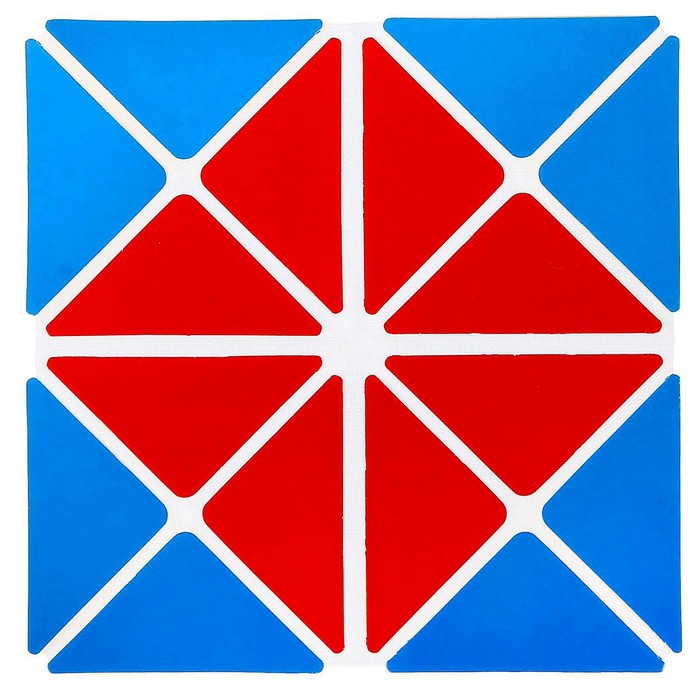 Воспитатель Уланова Г.П.Апрель 2019г.Цель: Закреплять умение детей складывать фигуры из двухцветного квадрата Воскобовича.Образовательные задачи: Осваивать приемы сложения плоскостных фигур, используя квадрат Воскобовича.Развивающие задачи: Развивать логическое мышление, внимание, память, речь, воображение, мелкую моторику.Воспитательные задачи: Формировать интерес к играм В.В. Воскобовича. Воспитывать желание довести начатое дело до конца; отзывчивость.Оборудование к занятию:двухцветный квадрат Воскобовича на подгруппу детей; коврограф, цветные полоски; картинки – лягушка, заяц, лиса, медведь, магнитная доска, магнитофон, аудиозапись «Журчание воды», конверт с письмом.Предварительная подготовка: изучение геометрических фигур (квадрат); изучение термина "сторона", "угол"; чтение сказки "Теремок".Ход занятияРебята, к нам сегодня пришли гости. Давайте с ними поздороваемся. А сейчас поприветствуем себя и наших гостей.Коммуникативное упражнение «С добрым утром!»С добрым утром, глазки! Указательными пальцами поглаживать глаза.Вы проснулись? Сделать из пальцев «бинокль», посмотреть в него.Да!С добрым утром, ушки! Ладонями поглаживать уши.Вы проснулись? Приложить ладони к ушам.Да!С добрым утром, ручки! Поглаживать то одну, то другую руку.Вы проснулись? Хлопки в ладоши.Да!С добрым утром, ножки! Поглаживание коленок.Вы проснулись? Потопать ногами.Да! С добрым утром, Гости! Помахать гостямВы проснулись? Да! (Раздается стук в дверь. Входит почтальон Печкин).- Здравствуйте, ребята. Это группа «Ромашка»? Вам пришло письмо (в конверте  лежат квадраты Воскобовича).- Ребята, кто это к нам пришел? Правильно, это почтальон Печкин. Спасибо за  письмо. - Посмотрим что там? Да здесь лежат какие-то фигуры. - Ребята, посмотрите что это за геометрическая фигура? (квадрат) Ребята, рассмотрим поближе? Садитесь за столы. (воспитатель раздает квадрат  каждому ребенку).- Прежде чем мы начнем работать, давайте разогреем наши пальчики.Пальчиковая гимнастика «1, 2, 3, 4, 5 – вышли пальчики гулять…»- Ребята, покажите мне у квадрата стороны и сколько их? (4)- А сколько углов (4). А покажите мне, пожалуйста, середину квадрата! - А сколько цветов у нашего волшебного квадрата (2), а какие (красный и зелёный).Воспитатель: Молодцы! Все правильно вы сказали. Ребята, да это же к нам в гости пожаловал его величествоВОЛШЕБНЫЙ ДВУХЦВЕТНЫЙ КВАДРАТ и  сегодня он нас приглашает в путешествие в сказку. Он очень хочет с вами поиграть. Наш волшебный квадрат какой? (большой). Давайте превратим его в маленький. Сложите его пополам, а потом еще пополам. Что получилось? (ответы детей) Воспитатель: А теперь наш квадрат превратиться в дом-теремок. Сделайте квадрат большим. Положите красной стороной к себе и согните 2 верхних угла –получился красный дом с зелёной крышей. Молодцы! Воспитатель: Стоит в поле теремок. Он не низок, не высок. Вот по полю мышка бежит, смотрит - теремок стоит!Дети складывают мышку. Воспитатель: Переверните квадрат зелёной стороной к себе, сложите пополам и загните верхний уголок. Молодцы ребята, вот и мышка стала в теремке  жить поживать, да чай распивать. Воспитатель (доставая картинку лягушки): Вот лягушка скачет по полянке, в теремке тоже хочет жить, мышку конфеткой угостить. Пока лягушка скакала, конфетку потеряла. Давайте угостим Лягушку – квакушку конфетой. Сделайте,  пожалуйста. (Дети складывают конфету. Положите квадрат так, чтобы 1 уголок был  вверху, а 2 внизу. А теперь сложите уголочки, которые находятся под вашими руками  в серединку квадрата). Молодцы! - Теперь лягушка довольная поскакала прямо к теремку, чтоб угостить мышку  конфетками и с ней вместе жить. Воспитатель: Тут на опушку выскочил зайчик (воспитатель показывает картинку зайца) Только ребята что-то журчит! Что же это? (вода, речка, ручей) Ребята, зайчику ручеек преградил дорожку к терему. А как же зайчику попасть к теремку? (надо переплыть) На чем можно переплыть ручеек? (На лодке). А у нас она есть? (Нет) А давайте мы ее сделаем из нашего волшебного квадрата! Сложите квадратик, как конфетку, а потом пополам. Наш волшебный квадратик превратился в лодочку. Отправляемся на нем вместе с зайчиком путешествовать по ручейку, поплыли.Физ. минуткаРучеек бежит по кругу (бег на месте)Ручеек журчит, жур-жур (хлопки прямыми руками над головой)На него не наступай – (грозим пальцами)Пе-ре-пры-ги-вай! (прыжки на месте) Дети остаются стоять на свои местах.Воспитатель: Вот заинька переплыл ручеек, зашел в теремок и стали они жить вместе. (дети садятся за столы)Воспитатель: Тише, тише не шумите, кто-то к нам идет сюда. Ну, конечно же лиса (воспитатель показывает картинку лисы). Но пока она бежала по дорожке, потеряла туфельку. Ребята, давайте поможем лисичке и сделаем для нее  туфельку. (делают туфельку) Воспитатель: А по лесу уж медведь идёт (воспитатель достает картинкумедведя). Вдруг увидел теремок – как заревёт: «Вы пустите меня в теремок!» Воспитатель: Испугались звери. Влезет ли медведь в  теремок? (Нет) Почему? (Медведь очень большой) А теремок у нас … .? (Маленький)Воспитатель читает стихотворение про теремок:В чистом поле теремок, Был ни низок, ни высок.Звери разные там жили, Жили дружно, не тужили.Там и мышка и лягушка,Зайчик с лисонькой – подружкой.Но набрел на теремок Мишка косолапый.Раздавил он теремок своей огромной лапой.Звери очень испугались,поскорее разбежались. Воспитатель: пришёл медведь и развалил теремок, (воспитатель ставит перед детьми проблемный вопрос): Что же делать? Где же животные будут жить? Теремка  нет. Что надо сделать?Дети отвечают: Надо построить новый Теремок….Воспитатель: Какой должен быть теремок, чтобы в нём всем зверушкам было не тесно?Ответы детей: Большой, высокий, чтобы всем зверушкам хватило места. (Если дети затрудняются, воспитатель помогает). Дети из всех квадратов делают один  большой теремок. Воспитатель: Молодцы! Все правильно вы сказали и сделали! Вот какой большой у нас получился Теремок! Теперь всем животным хватит места? Давайте  поселим всех животных в теремок. Все вошли? Наши животные будут жить вместе весело и дружно! Молодцы! Итог ОД: - Куда мы сегодня с вами совершили путешествие? А кто нам помогал  путешествовать? Что мы делали с помощью квадрата? Молодцы!